«Сажаем фасоль»Образовательные области:«Художественное творчество», «Познание», «Коммуникация», «Социализация», «Физическая культура», «Музыка», «Чтение художественной литературы».Цель:Продолжать знакомить детей с трудовыми операциями по подготовке огорода к посадке овощей. Задачи:учить выполнять соответствующие трудовые действия, способствовать развитию у детей познавательной активности.Предварительная работа: Чтение стихотворения Ю. Тувима «Овощи»,  сказки «Репка», «Медведь и мужик».Д\и «Золушка», «Во саду ли, в огороде», «Вершки и корешки».Сюжетно – ролевая игра «Магазин».Развлечение для детей и родителей  «Собираем полезные советы».Музыкальная игра «Урожай»Материал: 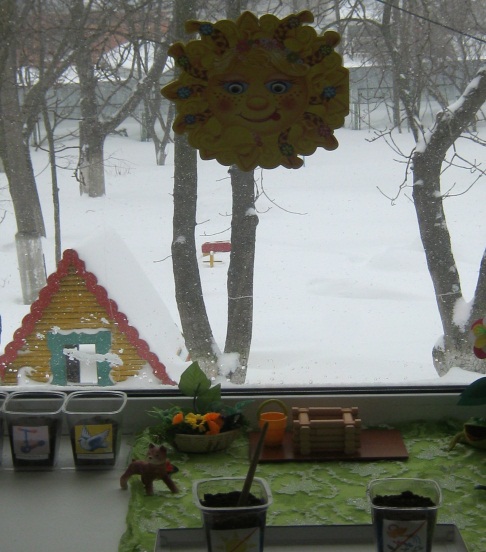 баночки с землёй по количеству детей, семена фасоли по 2 на каждого ребёнка, игрушка Чучелко, лейки с водой,палочки,клеёнки,фартуки.Ход занятия:1.Воспитатель читает стихотворение Л. Некрасова «Огородники».Как без нашей помощи не родятся овощи.Только лишь пришла весна, мы сажаем семена.Вот какой огород! Удивляется народ.Землю грело солнышко, прорастало зернышко.Огурцы, морковь и лук из земли полезли вдруг.Вот какой огород! Удивляется народ.Ровно три горошины в землю были брошены,А собрали пять мешков замечательных стручков.Вот какой огород! Удивляется народ.- Ребята, а кто знает, что надо для того, чтобы прорастить семя? (Почва, вода, тепло, свет).2. - Правильно. У нас сегодня гость, познакомьтесь - это Чучелко. Ребята, а вы знаете, для чего на огороде ставят чучело? (Отпугивать птиц).- Совершенно верно. Чучелко хочет вам загадать загадки.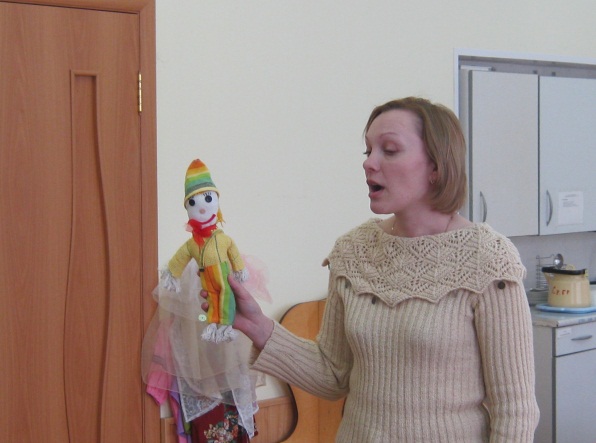 Надевает папа кепкуИ выходит из избы.Справа он сажает репку,Слева - свеклу и бобы.Тут везде рядами грядки,Будет урожай в порядке! (Огород)Я - садовый инвентарь!На селе знакома встарь.Дедушка меня беретИ копает огород. (.Лопата)В огород несем за ручку Мы пластмассовую тучку. Эй, морковка, воду пей-ка! Что за тучка? - Это ...(Лейка)Зубья остры, хоть и редки.На меня не наступай!Мною листики и веткиВ кучки ровные сгребай. (Грабли) В огороде - скоморох,Там ведро на палке.Мы спасаем наш горох,Чтоб не съели галки. (Пугало)- Ребята, какие инструменты нужны огородникам, чтобы посадить семена? (Лопата, лейка, грабли).3. ФизкультминуткаИгра "Зернышко"- Все встаньте возле своих мест, присядьте и закройте глаза. Представьте, что вы - зернышки, вы сидите глубоко в земле. Вдруг почувствовали, что стало теплее. Вы потянулись вверх, земля расступилась, росток оказался на воле. Солнышко нежно потянуло вас вверх. (Медленно встаем и вытягиваем руки кверху.) Теплые лучи коснулись стебелька, ветерок качнул вас в одну и в другую сторону. (Стоим, покачиваясь из стороны в сторону.)  Вам захотелось расправить свои молодые зеленые листочки. (Руки разводим в стороны, пальцы раздвигаем в стороны). Солнышко нежно подхватило за верхушки своими лучами и потянуло вверх. (Руки поднимаем вверх, но пальцы остаются в стороны.)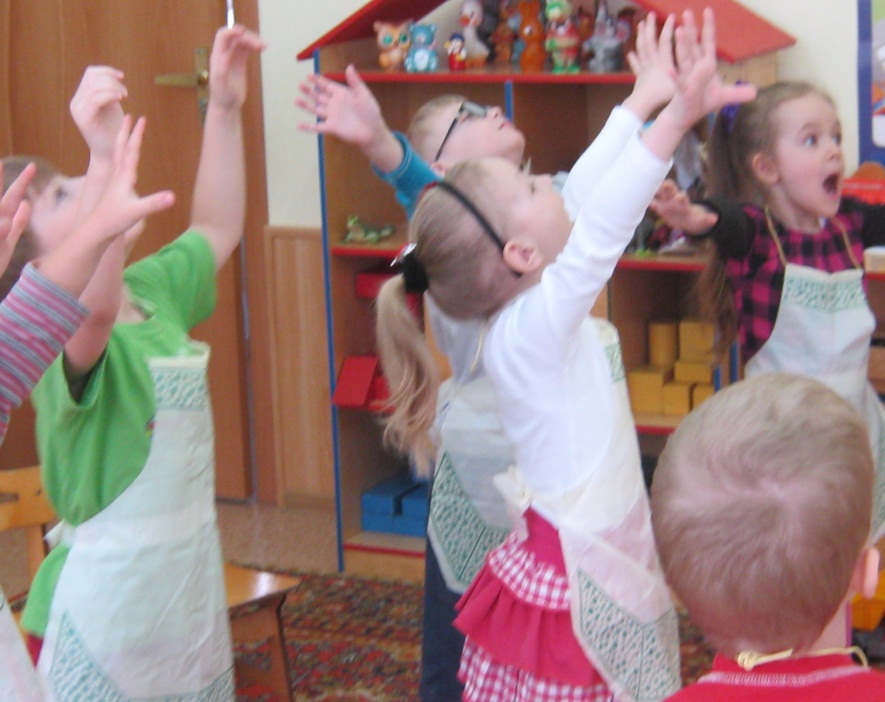  Вы стали расти все выше и выше. (Вытягиваемся вверх, встаем на носочки.)И вдруг брызнул дождик, вы стали пить дождевую воду, стали сильными и большими. (Открываем и закрываем рот как рыбы.)Ваш бутон раскрылся, и вы превратились в прекрасные цветы. (Изображаем пальцами раскрытие бутона.)И вы счастливы, что живете на этой земле, вдыхаете свежий воздух, пьете дождевую воду и греетесь в лучах золотого солнца...- Вам понравилось быть живым зернышком?4. - Давайте мы с вами научим Чучелко сажать семена. Посмотрите, какие семена лежат у вас на столе?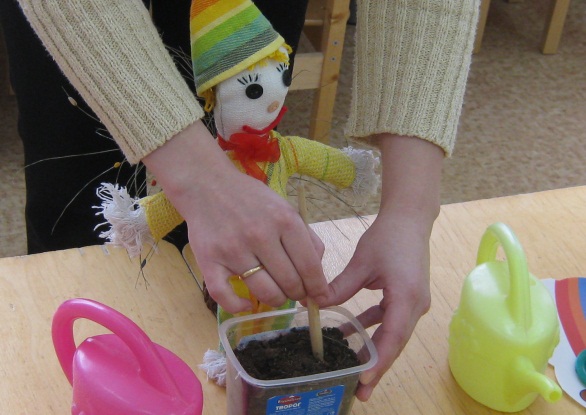 - Правильно, фасоль. У вас на столе стоят баночки с землёй  и палочки. Палочкой мы сделаем отверстие в земле, хорошо прольём его водой, но прежде чем посадить семена, скажите зернышку: "Стань живым и расти, а я буду поливать и ухаживать за тобой".- Теперь в отверстие можно положить семя фасоли. Засыпаем фасоль землёй и поливаем. Когда все закончат, мы поставим  баночки на наш огород на окне.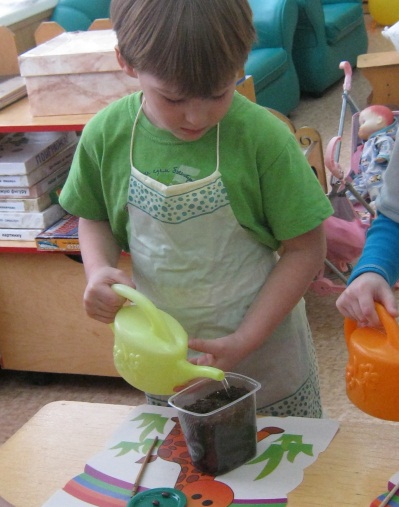 - Ребята, а что нужно делать, чтобы на огороде все росло? (Поливать, полоть сорняки)- Теперь каждый день мы с вами будем ухаживать за своим огородом. - А я посажу фасоль в два других стаканчика, на одном зачёркнуто солнышко, а на другом лейка. Как вы думаете, что это значит? Э то значит, что один стаканчик мы спрячем от света, но будем поливать. А в другом стаканчике, мы не будем поливать зёрнышки, но они будут получать свет. Наблюдая за ростом растений, мы с вами увидим, везде ли будут расти наши зёрнышки.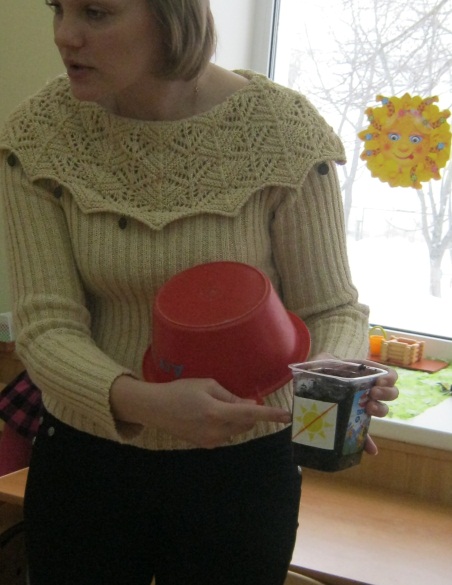 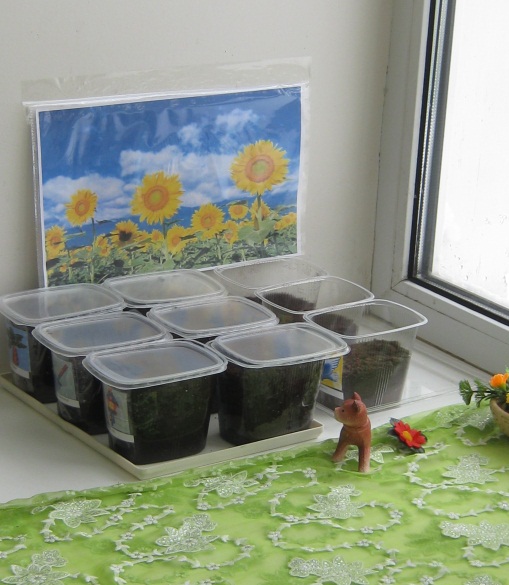 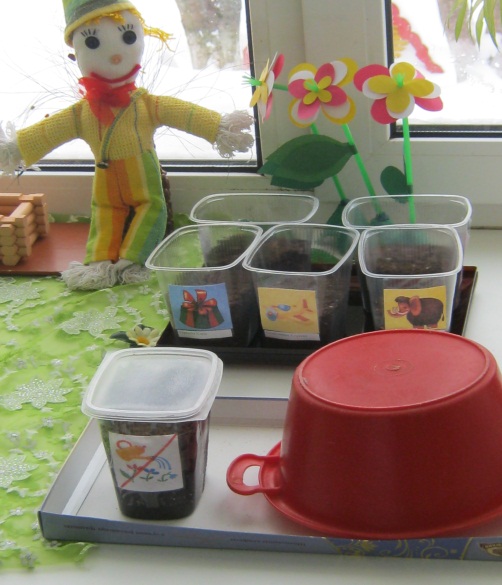 